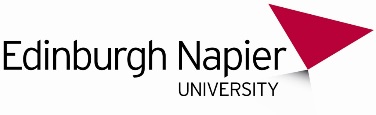 Please refer to the Guidance for Applicants document before completing this formThe appeal form should be emailed to promotion_award@napier.ac.uk within 10 working days of the feedback meeting. Please ensure the title of the email reads: Appeal – Promotions & Award of Title – Applicant’s name.Promotions & Award of Title - AppealPromotions & Award of Title - AppealNameEnter nameDepartment/SchoolDepartment or SchoolAward of title/Promotion applied forEnter position titleBasis of appealBasis of appealEnter details for considerationEnter details for considerationAppeal Panel’s decisionAppeal Panel’s decisionThe Panel has considered the evidence provided by the applicant and the Panel’s decision is: ACCEPTED/ REJECTEDEnter Panels' reasoningThe Panel has considered the evidence provided by the applicant and the Panel’s decision is: ACCEPTED/ REJECTEDEnter Panels' reasoningPanellist namesSignatureDateEnter nameEnter dateEnter nameEnter date